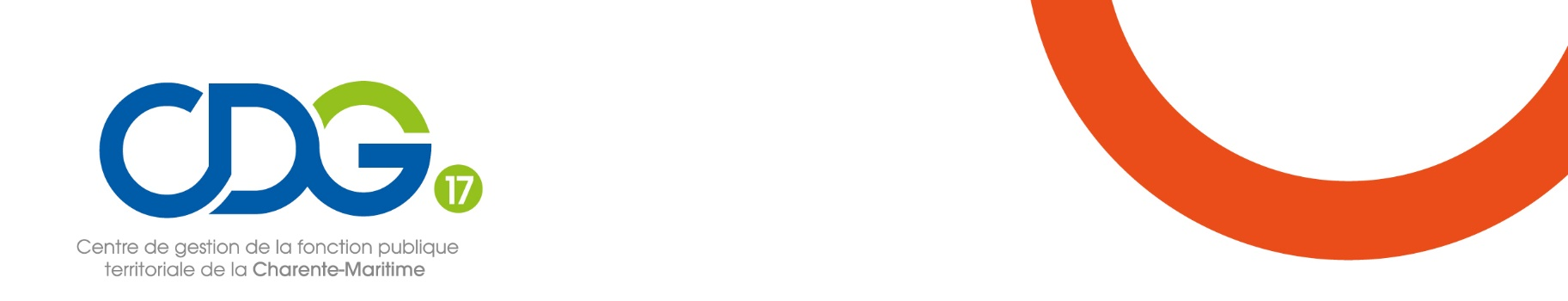 Le Maire/Président fait part à l'assemblée, du fonctionnement du service "confection de la paie" du Centre de Gestion de la Fonction Publique Territoriale de la Charente-Maritime dont l'objet est d'assurer le traitement informatisé des salaires. Il expose à l'assemblée les opérations réalisées par ce service à savoir : Calculer la paie, les indemnités et des charges salariales et patronales pour : les fonctionnaires titulaires ou stagiaires (temps complet, temps non complet, temps partiel, détachés, …),les agents contractuels de droit public,les contrats aidés et les contrats d’engagement éducatif,les vacataires,les stagiaires de l’enseignement,les apprentis,les élus.Assurer la mise à disposition : des bulletins de salaire, des journaux de paie mensuels et annuels, Générer :l’état d’interface comptable ou du fichier permettant d’intégrer les écritures de paie en comptabilité,le fichier des virements des paies et indemnités de fonction.Assurer le dépôt de la DSN et la réception des taux d’imposition (CRM). Le Maire/Président précise que cette prestation, dont les frais d’adhésion s’élèvent à 49 €, est actuellement assurée moyennant une participation de 10,00 € par mois et par bulletin. Après avoir pris connaissance du contenu de la convention, et en avoir délibéré, le Conseil Municipal / le Conseil d’Administration / le Comité Syndical : DÉCIDE, à l’unanimité,d'adhérer au service de confection de la paie du Centre de Gestion de la Charente-Maritime à compter du …………d’autoriser M…………………………, Maire/Président, à signer la convention annexée à la présente délibération, et de lui donner tous pouvoirs pour le traitement de cette affaire. 